Whether explaining financial services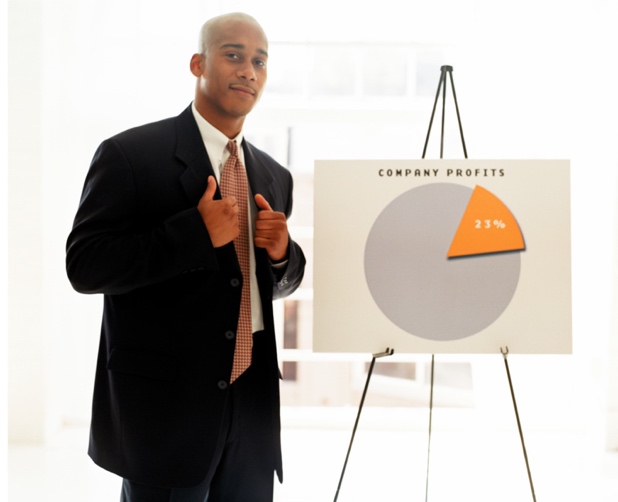 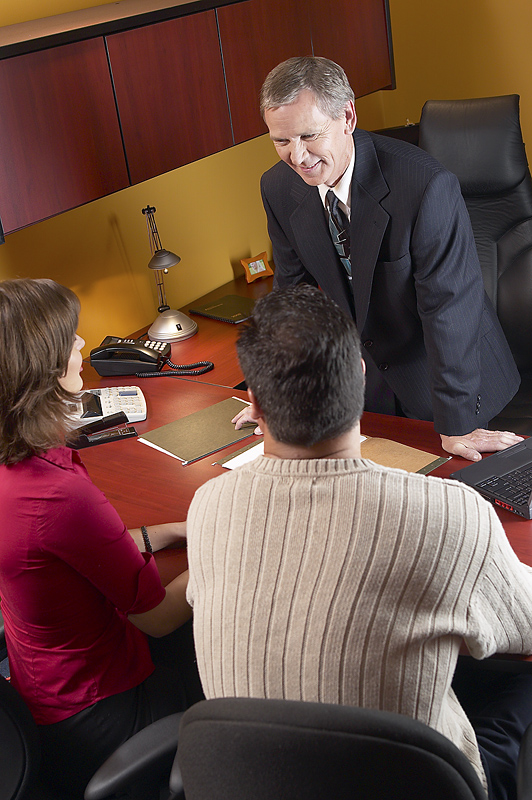 or leadinga departmentmeetingor leadinga departmentmeetingEffective communication is vitalin today's financial world!Toastmasters clubs providea supportive and positive learning environmentwhere men and women develop and improvetheir presentation and leadership skills.It costs nothing to visit a club; there is no obligation to join.Visitors are ALWAYS welcome!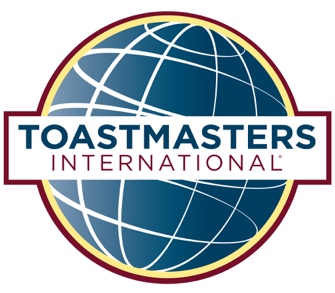 Effective communication is vitalin today's financial world!Toastmasters clubs providea supportive and positive learning environmentwhere men and women develop and improvetheir presentation and leadership skills.It costs nothing to visit a club; there is no obligation to join.Visitors are ALWAYS welcome!Effective communication is vitalin today's financial world!Toastmasters clubs providea supportive and positive learning environmentwhere men and women develop and improvetheir presentation and leadership skills.It costs nothing to visit a club; there is no obligation to join.Visitors are ALWAYS welcome!Toastmasters Club NameMeeting Time & DayMeeting Place / AddressFor information, contact: phone / email / websiteToastmasters Club NameMeeting Time & DayMeeting Place / AddressFor information, contact: phone / email / website